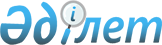 О внесении изменений в решение Жаксынского районного маслихата от 24 декабря 2019 года № 6С-50-1 "О районном бюджете на 2020-2022 годы"Решение Жаксынского районного маслихата Акмолинской области от 13 октября 2020 года № 6ВС-61-4. Зарегистрировано Департаментом юстиции Акмолинской области 14 октября 2020 года № 8076
      В соответствии с пунктом 4 статьи 106 Бюджетного кодекса Республики Казахстан от 4 декабря 2008 года, статьей 6 Закона Республики Казахстан от 23 января 2001 года "О местном государственном управлении и самоуправлении в Республике Казахстан", Жаксынский районный маслихат РЕШИЛ:
      1. Внести в решение Жаксынского районного маслихата "О районном бюджете на 2020-2022 годы" от 24 декабря 2019 года № 6С-50-1 (зарегистрировано в Реестре государственной регистрации нормативных правовых актов № 7644, опубликовано 17 января 2020 года в Эталонном контрольном банке нормативных правовых актов Республики Казахстан в электронном виде) следующие изменения:
      пункт 1 изложить в новой редакции:
      "1. Утвердить районный бюджет на 2020-2022 годы, согласно приложениям 1, 2 и 3 соответственно, в том числе на 2020 год в следующих объемах:
      1) доходы – 5163656,2 тысяч тенге, в том числе:
      налоговые поступления – 957184 тысяч тенге;
      неналоговые поступления – 5463,2 тысяч тенге;
      поступления от продажи основного капитала – 18490 тысяч тенге;
      поступления трансфертов – 4182519 тысяч тенге;
      2) затраты – 5332361 тысяч тенге;
      3) чистое бюджетное кредитование – 158679 тысяч тенге, в том числе:
      бюджетные кредиты – 170549 тысяч тенге;
      погашение бюджетных кредитов – 11870 тысяч тенге;
      4) сальдо по операциям с финансовыми активами – 15280 тысяч тенге, в том числе:
      приобретение финансовых активов – 15280 тысяч тенге;
      поступления от продажи финансовых активов государства – 0 тысяч тенге;
      5) дефицит (профицит) бюджета – (-342664) тысяч тенге;
      6) финансирование дефицита (использование профицита) бюджета – 342664 тысяч тенге.";
      пункт 8 изложить в новой редакции:
      "8. Утвердить резерв местного исполнительного органа района на 2020 год в сумме 26621,8 тысяч тенге.";
      приложения 1, 4 к указанному решению изложить в новой редакции согласно приложениям 1, 2 к настоящему решению.
      2. Настоящее решение вступает в силу со дня государственной регистрации в Департаменте юстиции Акмолинской области и вводится в действие с 1 января 2020 года.
      "СОГЛАСОВАНО" Районный бюджет на 2020 год Целевые трансферты и бюджетные кредиты из республиканского бюджета на 2020 год
					© 2012. РГП на ПХВ «Институт законодательства и правовой информации Республики Казахстан» Министерства юстиции Республики Казахстан
				
      Секретарь Жаксынского
районного маслихата,
Председатель сессии
Жаксынского районного
маслихата

Б.Джанадилов

      Акимат Жаксынского района
Приложение 1 к решению
Жаксынского районного
маслихата от 13 октября
2020 года № 6ВС-61-4Приложение 1 к решению
Жаксынского районного
маслихата от 24 декабря
2019 года № 6С-50-1
Категория
Категория
Категория
Категория
Сумма
тысяч тенге
Класс
Класс
Класс
Сумма
тысяч тенге
Подкласс
Подкласс
Сумма
тысяч тенге
НАИМЕНОВАНИЕ
Сумма
тысяч тенге
1
2
3
4
5
1. ДОХОДЫ
5163656,2
1
Налоговые поступления
957184
01
Подоходный налог
11700
2
Индивидуальный подоходный налог
11700
03
Социальный налог
331720
1
Социальный налог
331720
04
Налоги на собственность
238469
1
Налоги на имущество
225274
3
Земельный налог
526
4
Налог на транспортные средства
12135
5
Единый земельный налог
534
05
Внутренние налоги на товары, работы и услуги 
86587
2
Акцизы
3080
3
Поступления за использование природных и других ресурсов
79768
4
Сборы за ведение предпринимательской и профессиональной деятельности
3739
08
Обязательные платежи, взимаемые за совершение юридически значимых действий и (или) выдачу документов уполномоченными на то государственными органами или должностными лицами
288708
1
Государственная пошлина
288708
2
Неналоговые поступления 
5463,2
01
Доходы от государственной собственности 
2963,2
5
Доходы от аренды имущества, находящегося в государственной собственности
2951
7
Вознаграждения по кредитам, выданным из государственного бюджета
12,2
06
Прочие неналоговые поступления 
2500
1
Прочие неналоговые поступления
2500
3
Поступления от продажи основного капитала
18490
01
Продажа государственного имущества, закрепленного за государственными учреждениями
6490
1
Продажа государственного имущества, закрепленного за государственными учреждениями
6490
03
Продажа земли и нематериальных активов 
12000
1
Продажа земли
12000
4
Поступления трансфертов
4182519
02
Трансферты из вышестоящих органов государственного управления
4182519
2
Трансферты из областного бюджета
4182519
Функциональная группа
Функциональная группа
Функциональная группа
Функциональная группа
Сумма тысяч тенге
Администратор бюджетных программ
Администратор бюджетных программ
Администратор бюджетных программ
Сумма тысяч тенге
Программа
Программа
Сумма тысяч тенге
НАИМЕНОВАНИЕ
Сумма тысяч тенге
1
2
3
4
5
II. ЗАТРАТЫ
5332361
01
Государственные услуги общего характера
319215,1
112
Аппарат маслихата района (города областного значения)
21678,7
001
Услуги по обеспечению деятельности маслихата района (города областного значения)
21678,7
003
Капитальные расходы государственного органа
0
122
Аппарат акима района (города областного значения)
133755,6
001
Услуги по обеспечению деятельности акима района (города областного значения)
106058,2
003
Капитальные расходы государственного органа
27697,4
458
Отдел жилищно-коммунального хозяйства, пассажирского транспорта и автомобильных дорог района (города областного значения)
124444,8
001
Услуги по реализации государственной политики на местном уровне в области жилищно-коммунального хозяйства, пассажирского транспорта и автомобильных дорог 
30245,7
113
Целевые текущие трансферты из местных бюджетов
94199,1
459
Отдел экономики и финансов района (города областного значения)
39336
001
Услуги по реализации государственной политики в области формирования и развития экономической политики, государственного планирования, исполнения бюджета и управления коммунальной собственностью района (города областного значения)
34765
003
Проведение оценки имущества в целях налогообложения
721
113
Целевые текущие трансферты из местных бюджетов
3850
02
Оборона
8094,5
122
Аппарат акима района (города областного значения)
8094,5
005
Мероприятия в рамках исполнения всеобщей воинской обязанности
4866
006
Предупреждение и ликвидация чрезвычайных ситуаций масштаба района (города областного значения)
3000
007
Мероприятия по профилактике и тушению степных пожаров районного (городского) масштаба, а также пожаров в населенных пунктах, в которых не созданы органы государственной противопожарной службы
228,5
03
Общественный порядок, безопасность, правовая, судебная, уголовно-исполнительная деятельность
1236
458
Отдел жилищно-коммунального хозяйства, пассажирского транспорта и автомобильных дорог района (города областного значения)
1236
021
Обеспечение безопасности дорожного движения в населенных пунктах
1236
04
Образование 
3450730
464
Отдел образования района (города областного значения)
3444780
001
Услуги по реализации государственной политики на местном уровне в области образования 
17118
003
Общеобразовательное обучение
2722947,4
005
Приобретение и доставка учебников, учебно-методических комплексов для государственных учреждений образования района (города областного значения)
21616
006
Дополнительное образование для детей
74451
009
Обеспечение деятельности организаций дошкольного воспитания и обучения
167600
015
Ежемесячные выплаты денежных средств опекунам (попечителям) на содержание ребенка-сироты (детей-сирот), и ребенка (детей), оставшегося без попечения родителей
14565,6
018
Организация профессионального обучения
14172
023
Методическая работа
26035
040
Реализация государственного образовательного заказа в дошкольных организациях образования
132831
067
Капитальные расходы подведомственных государственных учреждений и организаций 
253444
472
Отдел строительства, архитектуры и градостроительства района (города областного значения)
5950
037
Строительство и реконструкция объектов дошкольного воспитания и обучения
5950
06
Социальная помощь и социальное обеспечение 
367685,2
451
Отдел занятости и социальных программ района (города областного значения)
338577,2
001
Услуги по реализации государственной политики на местном уровне в области обеспечения занятости и реализации социальных программ для населения
22279
002
Программа занятости
77890,3
005
Государственная адресная социальная помощь
79439
006
Оказание жилищной помощи
9074
007
Социальная помощь отдельным категориям нуждающихся граждан по решениям местных представительных органов
28339
010
Материальное обеспечение детей–инвалидов, воспитывающихся и обучающихся на дому
622
011
Оплата услуг по зачислению, выплате и доставке пособий и других социальных выплат
1364,1
014
Оказание социальной помощи нуждающимся гражданам на дому
34265
017
Обеспечение нуждающихся инвалидов обязательными гигиеническими средствами и предоставление услуг специалистами жестового языка, индивидуальными помощниками в соответствии с индивидуальной программой реабилитации инвалида
5994,8
023
Обеспечение деятельности центров занятости населения
37403
050
Обеспечение прав и улучшение качества жизни инвалидов в Республике Казахстан
804
054
Размещение государственного социального заказа в неправительственных организациях
4233
070
Возмещение платежей населения по оплате коммунальных услуг в режиме чрезвычайного положения в Республике Казахстан 
36870
464
Отдел образования района (города областного значения)
29108
030
Содержание ребенка (детей), переданного патронатным воспитателям
29108
07
Жилищно-коммунальное хозяйство
500087,8
472
Отдел строительства, архитектуры и градостроительства района (города областного значения)
363230,2
003
Проектирование и (или) строительство, реконструкция жилья коммунального жилищного фонда
99995,2
004
Проектирование, развитие и (или) обустройство инженерно-коммуникационной инфраструктуры
1942,8
058
Развитие системы водоснабжения и водоотведения в сельских населенных пунктах
257274,3
098
Приобретение жилья коммунального жилищного фонда
4017,9
458
Отдел жилищно-коммунального хозяйства, пассажирского транспорта и автомобильных дорог района (города областного значения)
136857,6
003
Организация сохранения государственного жилищного фонда
9832,1
012
Функционирование системы водоснабжения и водоотведения
31401,9
016
Обеспечение санитарии населенных пунктов
120
018
Благоустройство и озеленение населенных пунктов
62402,9
026
Организация эксплуатации тепловых сетей, находящихся в коммунальной собственности районов (городов областного значения)
32250,7
028
Развитие коммунального хозяйства
850
08
Культура, спорт, туризм и информационное пространство
312905,3
455
Отдел культуры и развития языков района (города областного значения)
241183,9
001
Услуги по реализации государственной политики на местном уровне в области развития языков и культуры
9181
003
Поддержка культурно-досуговой работы
138353,4
006
Функционирование районных (городских) библиотек
55239
007
Развитие государственного языка и других языков народа Казахстана
8229
010
Капитальные расходы государственного органа
0
032
Капитальные расходы подведомственных государственных учреждений и организаций 
30181,5
456
Отдел внутренней политики района (города областного значения)
34889,9
001
Услуги по реализации государственной политики на местном уровне в области информации, укрепления государственности и формирования социального оптимизма граждан
18885,6
002
Услуги по проведению государственной информационной политики
6324
003
Реализация мероприятий в сфере молодежной политики
9680,3
465
Отдел физической культуры и спорта района (города областного значения)
22690,7
001
Услуги по реализации государственной политики на местном уровне в сфере физической культуры и спорта
15692,7
006
Проведение спортивных соревнований на районном (города областного значения) уровне
4296
007
Подготовка и участие членов сборных команд района (города областного значения) по различным видам спорта на областных спортивных соревнованиях
2702
472
Отдел строительства, архитектуры и градостроительства района (города областного значения)
14140,8
008
Развитие объектов спорта
14140,8
09
Топливно-энергетический комплекс и недропользование
30000
458
Отдел жилищно-коммунального хозяйства, пассажирского транспорта и автомобильных дорог района (города областного значения)
30000
019
Развитие теплоэнергетической системы
30000
10
Сельское, водное, лесное, рыбное хозяйство, особо охраняемые природные территории, охрана окружающей среды и животного мира, земельные отношения
43337,8
462
Отдел сельского хозяйства района (города областного значения)
16583,9
001
Услуги по реализации государственной политики на местном уровне в сфере сельского хозяйства
16583,9
459
Отдел экономики и финансов района (города областного значения)
7314,7
099
Реализация мер по оказанию социальной поддержки специалистов
7314,7
473
Отдел ветеринарии района (города областного значения)
6522,2
001
Услуги по реализации государственной политики на местном уровне в сфере ветеринарии
6180,1
010
Проведение мероприятий по идентификации сельскохозяйственных животных
342,1
463
Отдел земельных отношений района (города областного значения)
12917
001
Услуги по реализации государственной политики в области регулирования земельных отношений на территории района (города областного значения)
10748
004
Организация работ по зонированию земель
2169
11
Промышленность, архитектурная, градостроительная и строительная деятельность
17394,4
472
Отдел строительства, архитектуры и градостроительства района (города областного значения)
17394,4
001
Услуги по реализации государственной политики в области строительства, архитектуры и градостроительства на местном уровне
17394,4
013
Разработка схем градостроительного развития территории района, генеральных планов городов районного (областного) значения, поселков и иных сельских населенных пунктов
0
12
Транспорт и коммуникации
55906,7
458
Отдел жилищно-коммунального хозяйства, пассажирского транспорта и автомобильных дорог района (города областного значения)
55906,7
023
Обеспечение функционирования автомобильных дорог 
55906,7
13
Прочие
37488,8
459
Отдел экономики и финансов района (города областного значения)
26621,8
012
Резерв местного исполнительного органа района (города областного значения)
26621,8
469
Отдел предпринимательства района (города областного значения)
10867
001
Услуги по реализации государственной политики на местном уровне в области развития предпринимательства
10753
003
Поддержка предпринимательской деятельности
114
14
Обслуживание долга
12
459
Отдел экономики и финансов района (города областного значения)
12
021
Обслуживание долга местных исполнительных органов по выплате вознаграждений и иных платежей по займам из областного бюджета
12
15
Трансферты
188267,4
459
Отдел экономики и финансов района (города областного значения)
188267,4
006
Возврат неиспользованных (недоиспользованных) целевых трансфертов
11,5
054
Возврат сумм неиспользованных (недоиспользованных) целевых трансфертов, выделенных из республиканского бюджета за счет целевого трансферта из Национального фонда Республики Казахстан
5,9
038
Субвенции
188250
III. ЧИСТОЕ БЮДЖЕТНОЕ КРЕДИТОВАНИЕ
158679
Бюджетные кредиты
170549
06
Социальная помощь и социальное обеспечение
146690
458
Отдел жилищно-коммунального хозяйства, пассажирского транспорта и автомобильных дорог района (города областного значения)
146690
088
Кредитование бюджетов города районного значения, села, поселка, сельского округа для финансирования мер в рамках Дорожной карты занятости 
146690
10
Сельское, водное, лесное, рыбное хозяйство, особо охраняемые природные территории, охрана окружающей среды и животного мира, земельные отношения
23859
459
Отдел экономики и финансов района (города областного значения)
23859
018
Бюджетные кредиты для реализации мер социальной поддержки специалистов
23859
5
Погашение бюджетных кредитов
11870
01
Погашение бюджетных кредитов
11870
1
Погашение бюджетных кредитов, выданных из государственного бюджета
11870
ІV. САЛЬДО ПО ОПЕРАЦИЯМ С ФИНАНСОВЫМИ АКТИВАМИ
15280
Приобретение финансовых активов
15280
13
Прочие
15280
458
Отдел жилищно-коммунального хозяйства, пассажирского транспорта и автомобильных дорог района (города областного значения)
15280
065
Формирование или увеличение уставного капитала юридических лиц
15280
Поступления от продажи финансовых активов государства
0
V. ДЕФИЦИТ (ПРОФИЦИТ) БЮДЖЕТА 
-342664
VI. ФИНАНСИРОВАНИЕ ДЕФИЦИТА (ИСПОЛЬЗОВАНИЕ ПРОФИЦИТА) БЮДЖЕТА 
342664Приложение 2 к решению
Жаксынского районного
маслихата от 13 октября
2020 года № 6ВС-61-4Приложение 4 к решению
Жаксынского районного
маслихата от 24 декабря
2019 года № 6С-50-1
НАИМЕНОВАНИЕ
Сумма тысяч  тенге
1
2
Всего
782568,7
Целевые текущие трансферты
661080,7
Отдел занятости и социальных программ района
175994,7
на частичное субсидирование заработной платы и молодежную практику
14094
на представление государственных грантов на реализацию новых бизнес - идей, в том числе молодежь категории NEET, члены малообеспеченных многодетных семей, малообеспеченные трудоспособные инвалиды
16668
на увеличение норм обеспечения инвалидов обязательными гигиеническими средствами
804
на выплату государственной адресной социальной помощи
50663,7
на гарантированный социальный пакет детям
24564
на размещение государственного социального заказа в неправительственных организациях
3185
на установление доплат к заработной плате работников, предоставляющих специальные социальные услуги в государственных организациях социальной защиты населения 
7146
на общественные работы
22000
на возмещение платежей населения по оплате коммунальных услуг в режиме чрезвычайного положения в Республике Казахстан
36870
Отдел образования
465055
на увеличение оплаты труда педагогов государственных организаций дошкольного образования
50827
на доплату за квалификационную категорию педагогам государственных организаций дошкольного образования
2271
на увеличение оплаты труда педагогов государственных организаций среднего образования
231943
на доплату за квалификационную категорию педагогам государственных организаций среднего образования
180014
Отдел культуры и развития языков
20031
на установление доплат к должностному окладу за особые условия труда в организациях культуры и архивных учреждениях управленческому и основному персоналу государственных организаций культуры и архивных учреждений
20031
Целевые трансферты на развитие
121488
Реконструкция разводящих водопроводных сетей в селе Ишимское Жаксынского района Акмолинской области
121488
Бюджетные кредиты
24852,6
в том числе:
Бюджетные кредиты местным исполнительным органам для реализации мер социальной поддержки специалистов
24852,6